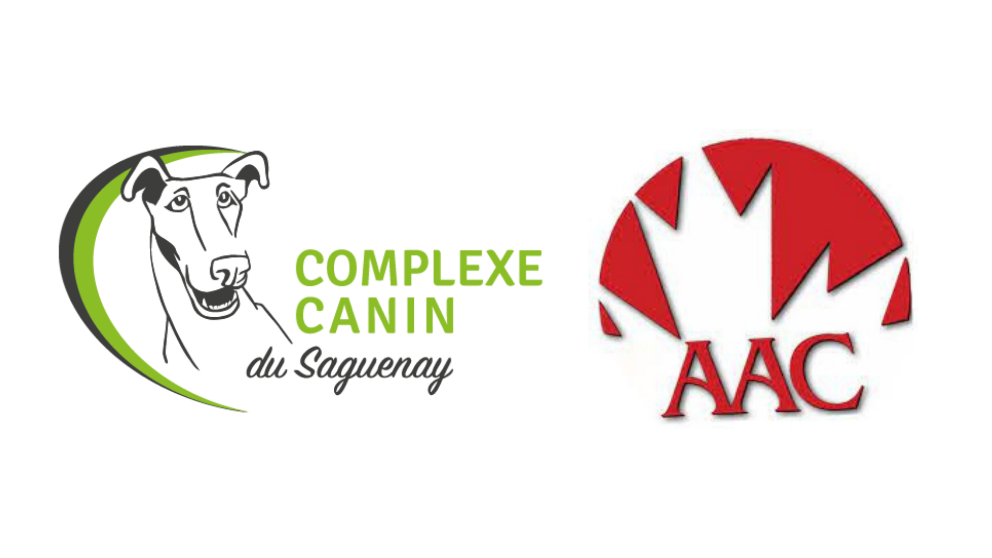 COMPLEXE CANIN DU SAGUENAYCONCOURS D’AGILITÉ HOMOLOGUÉ PAR L’AAC1ère édition - 2,3, 4 et 5 septembre 2022Au 5970, route Saint-LéonardShipshaw (QC) G7P 1H4JUGESÉRIC TANGUAY (ET)LOUISE LEMIEUX (LL)CLASSESRÉGULIER | SPÉCIAL | VÉTÉRAN | VÉTÉRAN DD | JEUNE MANIEURCONDUCTEUR SENIOR/HANDICAPÉ (SH)ÉPREUVES (1 RING)NOVICE | STANDARD (2) SAUTEUR (3) ENJEU (2) SNOOKER (2)INTERMÉDIAIRE | STANDARD (2) SAUTEUR (3) ENJEU (2) SNOOKER (2)EXPERT | STANDARD (4) SAUTEUR (3) ENJEU (2) SNOOKER (2)TOUS LES NIVEAUX | STEEPLECHASE (4) RELAIS (4)FERMETURE DES INSCRIPTIONS : 26 AOÛT 2022OU LORSQUE LE NOMBRE MAXIMUM D’INSCRIPTIONS EST ATTEINTInformations généralesDétail sur le siteLa compétition aura lieu au 5970 route Saint-Léonard, Shipshaw (QC) G7P 1H4. La surface est faite de terre battue. Le ring sera clôturé. Voici les indications pour vous y rendre : https://goo.gl/maps/4huzqXHMhvpr98sy7InscriptionsLes inscriptions auront lieu par courriel au agilite@ccsaguenay.com : veuillez remplir et l’envoyer à l’adresse courriel indiquée à partir de l’ouverture des inscriptions, soit le jeudi 21 juillet 2022 à 19h. Frais d’inscription et remboursementLes frais d’inscription sont de 16,00 $ pour les courses régulières, de 12,00 $ pour les courses « FEO » et de 10,00 $ pour les courses « jeunes manieurs » et « relais ». Le paiement devra être envoyé via virement interac dans les minutes suivant l’envoi de votre formulaire d’inscription.Une confirmation d’inscription sera envoyée à chacun des participants aussitôt que possible après la date de fermeture des inscriptions. Il n’y aura aucun remboursement des inscriptions retirées après la date de fermeture ni dans le cas où le maître ou le chien ne se présenterait pas, serait éliminé ou expulsé par le comité responsable du concours, un juge ou un vétérinaire. Le propriétaire d’une chienne en chaleur ou dont le chien est blessé sera remboursé, à condition que la secrétaire du concours en soit avisée au plus tard le jeudi 30 août 2022 et que le concurrent présente un billet d’un vétérinaire. Un chien inscrit qui a obtenu un brevet à un concours précédent peut passer au niveau suivant si son conducteur en avise la secrétaire du concours au moins une semaine avant la date du concours. TOUS LES REMBOURSEMENTS SERONT ASSUJETIS À DES FRAIS ADMINISTRATIFS DE 10%.En envoyant leur inscription, il est entendu que les compétiteurs sont familiers avec les Règlements qui régissent les concours d’agilité de l’AAC. Chaque compétiteur participe à l’événement à ses propres risques. La formule de décharge de la page 5 doit être signée pour satisfaire aux exigences d’inscription de l’AAC. Le comité organisateur du COMPLEXE CANIN DU SAGUENAY se réserve le droit de refuser n’importe quel tandem. Les obstacles seront choisis parmi ceux décrits dans les règlements de l’AAC. Tous les chiens doivent être enregistrés individuellement auprès de l’AAC afin de participer à un concours homologué. Cette carte est valide pour la vie du chien. La compétition est ouverte pour tous les chiens âgés de 18 mois ou plus incluant les chiens de races pures et de races croisées. Ne seront pas admis : les chiennes en chaleur, les chiens souffrant d’une blessure et les chiens qui démontrent de l’agressivité envers les gens ou les autres chiens. Tous les chiens doivent être en laisse, sauf lorsqu’ils exécutent leur parcours ou qu’ils se réchauffent dans l’aire de réchauffement désignée. Ce règlement sera rigoureusement appliqué. Aucune laisse, collier, nourriture, jouet ou autre aide ou dispositif n’est permis sur le parcours. Un compétiteur dont le chien ou une personne apparentée constitue une nuisance ou dont le comportement est dangereux peut, à la discrétion du comité responsable du concours, se voir demander de quitter le terrain et les frais d’inscription ne seront pas remboursés. Les questions de discipline seront référées au comité de discipline de l’AAC qui les examinera.HébergementCamping et tarif | Il sera possible de camper directement sur le site pour toute la durée du concours, mais les places sont limitées. Il vous sera possible de vous installer sur le site dès le vendredi.Emplacement avec électricité : 25 $/weekendEmplacement sans services : 10 $/weekendHôtels et motels | Voici quelques hôtels et motels qui acceptent les chiens et qui se trouvent à proximité du site de la compétition : HorairePour assurer le bon déroulement de la compétition, chaque compétiteur sera responsable de surveiller l’ordre de passage afin d’être présent en attente au moins trois chiens avant son tour. Les compétiteurs qui ne se présenteront pas à temps perdront leur tour et ne seront pas remboursés.Il sera possible de faire mesurer les chiens tout au long de la journée. Toutefois, les chiens nécessitant une mesure (carte d’ID à remplir/compléter) doivent la faire prendre avant leur première course. Il est de la responsabilité du participant de s’assurer que son chien soit mesuré avant de prendre part au concours, si requis.Si vous n’êtes jamais venus à une compétition organisée par le Complexe Canin du Saguenay, il est important que vous présentiez la carte d’identification de votre chien au secrétariat avant votre première course.Rosettes et rubansTous les chiens qui obtiendront un pointage qualificatif pourront obtenir un ruban de pointage qualificatif. Des rubans pour les premières, deuxièmes, troisièmes et quatrièmes places de chaque catégorie seront également disponibles. Les rosettes de pointage qualificatif et les rubans de position seront disponibles en libre-service.Urgence vétérinaireHôpital Vétérinaire Du Boisé270, Boulevard du Royaume EstChicoutimi (QC)G7H 0B9Photos et kiosquesSeront présents à notre concours :Audrey St-Laurent Photographie | Audrey St-Laurent Photographie sera sur place afin d’immortaliser cette première compétition homologuée AAC au Saguenay et, par le fait même, afin de vous immortaliser dans le feu de l’action !Griffés Distingués | Griffés Distingués est une entreprise saguenéenne de prêt-à-porter pour chiens et chats : sans nul doute une belle boutique à découvrir lors de votre passage !Complexe Canin du Saguenay - Boutique | Il sera possible de vous ravitailler en gâteries et de vous procurer toutes sortes d’articles canins toute la fin de semaine au kiosque de la boutique du Complexe Canin du Saguenay !Formulaire d’inscription officiel – Concours des 2, 3, 4 et 5 septembre 2022Horaire et inscription aux épreuvesInscription via courriel seulement – Ouverture le 21 juillet 2022 à 19hLe paiement doit être envoyé par virement interac au courriel suivant : agilite@ccsaguenay.comLa réponse à la question de sécurité doit être : septembreCCSFormulaire d’entente, de décharge et de renonciation – Association d’agilité du Canada (« AAC »)En contrepartie de l’acceptation de cette inscription par l’AAC et par le Complexe Canin du Saguenay (club organisateur) et de l’occasion de participer au concours et/ou de faire juger le chien à ce concours ou cette compétition, je, en tant que soussigné, confirme ce qui suit :J’atteste que le suis le propriétaire réel du chien ou l’agent autorisé du propriétaire réel du chien et que le chien ne constitue pas un danger pour les personnes, les biens et les autres chiens.Il est entendu que l’AAC ou le club organisateur de la compétition peut refuser mon inscription pour toute raison qu’il juge suffisante.Je comprends et je reconnais que participer à la compétition comporte certains risques, y compris, sans s’y limiter, des risques de blessures (y compris des blessures graves et la mort) pour moi-même, le chien, un autre chien sous ma responsabilité et les personnes que j’ai invitées (les « personnes apparentées »), de dommages aux biens et autres pertes. Je renonce à toute réclamation que je peux avoir maintenant et dans le futur et je dégage de toute responsabilité l’AAC, le club organisateur et ses dirigeants, administrateurs, comités, représentants, employés, bénévoles ou agents (le « personnel ») et je consens à ne pas intenter de poursuite contre eux en cas de blessures, de décès, de dommages aux biens ou autres pertes que moi ou mes personnes apparentées peuvent avoir subis, quelle qu’en soit la cause, y compris la négligence, une rupture de contrat, légale ou autrement, des fautes et des erreurs de jugement quelconques. J’assume entièrement la responsabilité de ma conduite et de celle de mes personnes apparentées pendant la totalité de la compétition. J’accepte d’indemniser l’AAC, le club organisateur et le personnel de toute réclamation qui peut être faite contre eux ou des coûts, frais, dépenses ou obligations (y compris, sans s’y limiter, les honoraires d’un avocat) encourus par l’AAC, le club organisateur et le personnel qui peut se produire en raison :(a) de tout acte ou omission de ma part, de la part de mes personnes apparentées ou de toute personne dont je suis responsable devant la loi; ou(b) d’un comportement agressif du chien ou de tout autre chien sous ma responsabilité.J’ai lu et compris les règlements régissant la compétition et les règlements supplémentaires (le cas échéant) figurant dans le programme officiel du concours de même que les politiques de l’AAC relatives à la discipline (collectivement les « règlements »). J’accepte de respecter les règlements et de me conduire conformément aux règlements et de faire en sorte qu’il en soit de même pour le chien. Il est entendu que moi et/ou le chien peut faire l’objet de mesures disciplinaires ou de sanctions pour avoir enfreint les règlements et j’accepte de respecter toute mesure disciplinaire décidée par l’AAC et d’être lié par celle-ci.Il est entendu que l’AAC et/ou le club organisateur peut, dans le cadre de l’administration de la compétition ou de la conduite de ses activités en général, recueillir, utiliser ou divulguer mes renseignements personnels et que tous les renseignements personnels recueillis, utilisés ou divulgués par l’AAC et/ou le club organisateur seront traités conformément à la politique de l’AAC et aux lois applicables sur la confidentialité des renseignements personnels. Je consens par la présente à ce que l’AAC et/ou le club organisateur puisse recueillir, utiliser ou divulguer mes renseignements personnels.J’ai eu la possibilité de lire et de comprendre les modalités de cette entente avant de la signer et je l’ai fait en toute connaissance de cause. Il est entendu qu’en signant cette entente, je restreins mes droits légaux et je signe cette entente volontairement et de plein gré.Inscription par courriel:  En cochant cette case, vous reconnaissez avoir lu et compris les conditions énoncées ci-haut. Ceci équivaut à votre signature.L’inscription n’est pas valable si l’entente n’est pas signée, datée et soumise avec les frais appropriés.BénévolatComme vous le savez, il faut beaucoup de bénévoles afin d’offrir un concours de qualité et amusant pour les humains et les chiens qui y participent. Ainsi, si vous désirez contribuer à faire de notre premier concours une réussite, votre aide sera grandement appréciée. S.V.P. cocher les parcours durant lesquels vous êtes disponibles. Merci de votre implication ! Hôtel Mont-Valin3665 Bd TalbotChicoutimi, QC G7H 5B1(418) 545-4912Motel Panoramique1303 Bd du Saguenay OChicoutimi, QC G7J 1A1(418) 590-7455Auberge Le Parasol1287 Bd du Saguenay E Chicoutimi, QC G7H 1G7(418) 543-7771VendrediSamediDimancheLundiEnregistrement et mesures :14h6h456h456h45Début du premier parcours : 14h307h307h307h30RENSEIGNEMENTS IMPORTANTS – COVID-19Le Complexe Canin du Saguenay reste à l’affut des consignes gouvernementales et se réserve le droit de réviser les présentes consignes en fonction des annonces du gouvernement, ou même d'annuler le concours. S'il y a lieu, vous devrez suivre l’ensemble des règles recommandées par la Santé publique au moment la tenue de l'évènement. Si vous ou une personne de votre entourage avez des symptômes, il est strictement INTERDIT de vous présenter à la compétition, à moins que vous ayez eu un résultat négatif. Si vous avez un résultat positif, veuillez nous en aviser le plus rapidement possible. Les résultats seront affichés pour que vous puissiez les prendre en photo. Ils vous seront aussi envoyés par courriel.Toute personne ne respectant pas les règles et consignes pourrait se voir expulsée du concours, et ce, sans remboursement.LE MANIEURLE MANIEURLE MANIEURLE MANIEURLE MANIEURLE MANIEURLE MANIEURLE MANIEURLE MANIEURLE MANIEURLE MANIEURLE MANIEURLE MANIEURLE MANIEURLE MANIEURLE MANIEURLE MANIEURLE MANIEURLE MANIEURLE MANIEURLE MANIEURLE MANIEURLE MANIEURLE MANIEURLE MANIEURLE MANIEURLE MANIEURLE MANIEURLE MANIEURLE MANIEURLE MANIEURNom : No ID de jeune manieur AAC :No ID de jeune manieur AAC :No ID de jeune manieur AAC :No ID de jeune manieur AAC :No ID de jeune manieur AAC :No ID de jeune manieur AAC :No ID de jeune manieur AAC :No ID de jeune manieur AAC :No ID de jeune manieur AAC :No ID de jeune manieur AAC :No ID de jeune manieur AAC :No ID de jeune manieur AAC :Adresse complète :Adresse complète :Adresse complète :Adresse complète :Adresse complète :Code Postal :Code Postal :Code Postal :Code Postal :Code Postal :Courriel :Courriel :Courriel :Téléphone : Téléphone : Téléphone : Téléphone : Téléphone : Téléphone : Téléphone : LE CHIENLE CHIENLE CHIENLE CHIENLE CHIENLE CHIENLE CHIENLE CHIENLE CHIENLE CHIENLE CHIENLE CHIENLE CHIENLE CHIENLE CHIENLE CHIENLE CHIENLE CHIENLE CHIENLE CHIENLE CHIENLE CHIENLE CHIENLE CHIENLE CHIENLE CHIENLE CHIENLE CHIENLE CHIENLE CHIENLE CHIENNom du chien : Nom du chien : Nom du chien : Nom du chien : Race :Race :Race :No ID AAC :No ID AAC :No ID AAC :Date de naissance : Date de naissance : Date de naissance : Date de naissance : Date de naissance : Hauteur à l’épaule :Hauteur à l’épaule :Hauteur à l’épaule :Hauteur à l’épaule :Hauteur à l’épaule :Hauteur à l’épaule :Hauteur à l’épaule :Hauteur à l’épaule :Hauteur à l’épaule :Hauteur à l’épaule :Hauteur à l’épaule :Classe : Classe : RégulierRégulierRégulierSpécialSpécialSpécialVétéranVétéranVétéran DDVétéran DDVétéran DDVétéran DDVétéran DDVétéran DDConducteur senior/handicapé (SH)Conducteur senior/handicapé (SH)Conducteur senior/handicapé (SH)Conducteur senior/handicapé (SH)Conducteur senior/handicapé (SH)Conducteur senior/handicapé (SH)Conducteur senior/handicapé (SH)Conducteur senior/handicapé (SH)Hauteur des sauts : Hauteur des sauts : Hauteur des sauts : Hauteur des sauts : Hauteur des sauts : 4’’4’’8’’8’’12’’16’’16’’20’’20’’20’’24’’24’’24’’24’’VENDREDI LE 2 SEPTEMBRE 2022 – DE 14H30 A 17HVENDREDI LE 2 SEPTEMBRE 2022 – DE 14H30 A 17HVENDREDI LE 2 SEPTEMBRE 2022 – DE 14H30 A 17HVENDREDI LE 2 SEPTEMBRE 2022 – DE 14H30 A 17HVENDREDI LE 2 SEPTEMBRE 2022 – DE 14H30 A 17HVENDREDI LE 2 SEPTEMBRE 2022 – DE 14H30 A 17HVENDREDI LE 2 SEPTEMBRE 2022 – DE 14H30 A 17HVENDREDI LE 2 SEPTEMBRE 2022 – DE 14H30 A 17HFEORÉGÉpreuve (Ordre)JugeFEORÉGÉpreuve (Ordre)JugeSteeplechase 1 (1)LLRelais 1 (3)LLSteeplechase 2 (2)ETRelais 2 (4)ETSAMEDI LE 3 SEPTEMBRE 2022 – DE 7H30 A 17HSAMEDI LE 3 SEPTEMBRE 2022 – DE 7H30 A 17HSAMEDI LE 3 SEPTEMBRE 2022 – DE 7H30 A 17HSAMEDI LE 3 SEPTEMBRE 2022 – DE 7H30 A 17HSAMEDI LE 3 SEPTEMBRE 2022 – DE 7H30 A 17HSAMEDI LE 3 SEPTEMBRE 2022 – DE 7H30 A 17HSAMEDI LE 3 SEPTEMBRE 2022 – DE 7H30 A 17HSAMEDI LE 3 SEPTEMBRE 2022 – DE 7H30 A 17HFEORÉGÉpreuve (Ordre)JugeFEORÉGÉpreuve (Ordre)JugeEnjeu novice 1 (1)ETRelais 3 (8)LLEnjeu inter 1 (2)ETSnooker novice 1 (9)LLEnjeu expert 1 (3)ETSnooker inter 1 (10)LLStandard novice 1 (4)LLSnooker expert 1 (11)ETStandard inter 1 (5)LLSauteur novice 1 (12)ETStandard expert 1 (6)LLSauteur inter 1 (13)ETStandard expert 2 (7)ETSauteur expert 1 (14)LLDIMANCHE LE 4 SEPTEMBRE 2022 – DE 7H30 A 17HDIMANCHE LE 4 SEPTEMBRE 2022 – DE 7H30 A 17HDIMANCHE LE 4 SEPTEMBRE 2022 – DE 7H30 A 17HDIMANCHE LE 4 SEPTEMBRE 2022 – DE 7H30 A 17HDIMANCHE LE 4 SEPTEMBRE 2022 – DE 7H30 A 17HDIMANCHE LE 4 SEPTEMBRE 2022 – DE 7H30 A 17HDIMANCHE LE 4 SEPTEMBRE 2022 – DE 7H30 A 17HDIMANCHE LE 4 SEPTEMBRE 2022 – DE 7H30 A 17HFEORÉGÉpreuve (Ordre)JugeFEORÉGÉpreuve (Ordre)JugeSnooker novice 2 (1)ETStandard novice 2 (8)ETSnooker  inter 2 (2)ETStandard inter 2 (9)ETSnooker expert 2 (3)LLStandard expert 3 (10)ETEnjeu novice 2 (4)LLStandard expert 4 (11)LLEnjeu inter 2 (5)LLSauteur novice 2 (12)LLEnjeu expert 2 (6)LLSauteur inter 2 (13)LLRelais 4 (7)ETSauteur expert 2 (14)ETLUNDI LE 5 SEPTEMBRE  2022 – DE 7H30 A 11H30LUNDI LE 5 SEPTEMBRE  2022 – DE 7H30 A 11H30LUNDI LE 5 SEPTEMBRE  2022 – DE 7H30 A 11H30LUNDI LE 5 SEPTEMBRE  2022 – DE 7H30 A 11H30LUNDI LE 5 SEPTEMBRE  2022 – DE 7H30 A 11H30LUNDI LE 5 SEPTEMBRE  2022 – DE 7H30 A 11H30LUNDI LE 5 SEPTEMBRE  2022 – DE 7H30 A 11H30LUNDI LE 5 SEPTEMBRE  2022 – DE 7H30 A 11H30FEORÉGÉpreuve (Ordre)JugeFEORÉGÉpreuve (Ordre)JugeSteeplechase 3 (1)LLSauteur inter 3 (4)LLSteeplechase 4 (2)ETSauteur expert 3 (5)ETSauteur novice 3 (3)LLNombre de courses régulières inscrites :X16,00 $$Nombre de courses « FEO » inscrites :X12,00 $$Nombre de courses « jeunes manieurs » inscrites :X10,00 $$Nombre de courses « relais » inscrites :X10,00 $$Camping avec électricitéX25,00 $$Camping sans servicesX10,00 $$TOTAL : TOTAL : TOTAL : TOTAL : $Nom complet du manieur :Nom du chien :(le « chien »)No ID AAC :Décharge visant les médias et renonciation au droit à la vie privéeJ’accorde par la présente à l’AAC et ses filiales, représentants, agents et ayants droit, le droit et la permission d’utiliser mon nom, le nom de mon chien, ma biographie, ma ressemblance, ma photographie, ma voix ou tout  autre indice d’identité pour diffusion, télédiffusion, câblodiffuseur, transmission ou distribution sous tout format ou dans tout média qui  existe ou tout autre droit  semblable.Renonciation au droit à la vie privée et au droit à l’imageDe plus, je dégage par la présente l’Association d’agilité du Canada et ses filiales, représentants, agents et ayants droit, de toute réclamation ou cause d’action pour invasion du droit à la vie privée, droit à l’image ou tout autre droit semblable.Signature :Signature d’un parent ou d’un tuteur si le manieur a moins de 18 ansDate :VENDREDI LE 2 SEPTEMBRE 2022 Monteur de parcoursChronoScribeEntrée du ring (gate)Monteur de barresLaissesSteeplechase 1 (1)Steeplechase 2 (2)Relais 1 (3)Relais 2 (4)SAMEDI LE 3 SEPTEMBRE 2022 Monteur de parcoursChronoScribeEntrée du ring (gate)Monteur de barresLaissesEnjeu novice 1 (1)Enjeu inter 1 (2)Enjeu expert 1 (3)Standard novice 1 (4)Standard inter 1 (5)Standard expert 1 (6)Standard expert 2 (7)Relais 3 (8)Snooker novice 1 (9)Snooker inter 1 (10)Snooker expert 1 (11)Sauteur novice 1 (12)Sauteur inter 1 (13)Sauteur expert 1 (14)DIMANCHE LE 4 SEPTEMBRE 2022 Monteur de parcoursChronoScribeEntrée du ring (gate)Monteur de barresLaissesSnooker novice 2 (1)Snooker  inter 2 (2)Snooker expert 2 (3)Enjeu novice 2 (4)Enjeu inter 2 (5)Enjeu expert 2 (6)Relais 4 (7)Standard novice 2 (8)Standard inter 2 (9)Standard expert 3 (10)Standard expert 4 (11)Sauteur novice 2 (12)Sauteur inter 2 (13)Sauteur expert 2 (14)LUNDI LE 5 SEPTEMBRE 2022 Monteur de parcoursChronoScribeEntrée du ring (gate)Monteur de barresLaissesSteeplechase 3 (1)Steeplechase 4 (2)Sauteur novice 3 (3)Sauteur inter 3 (4)Sauteur expert 3 (5)